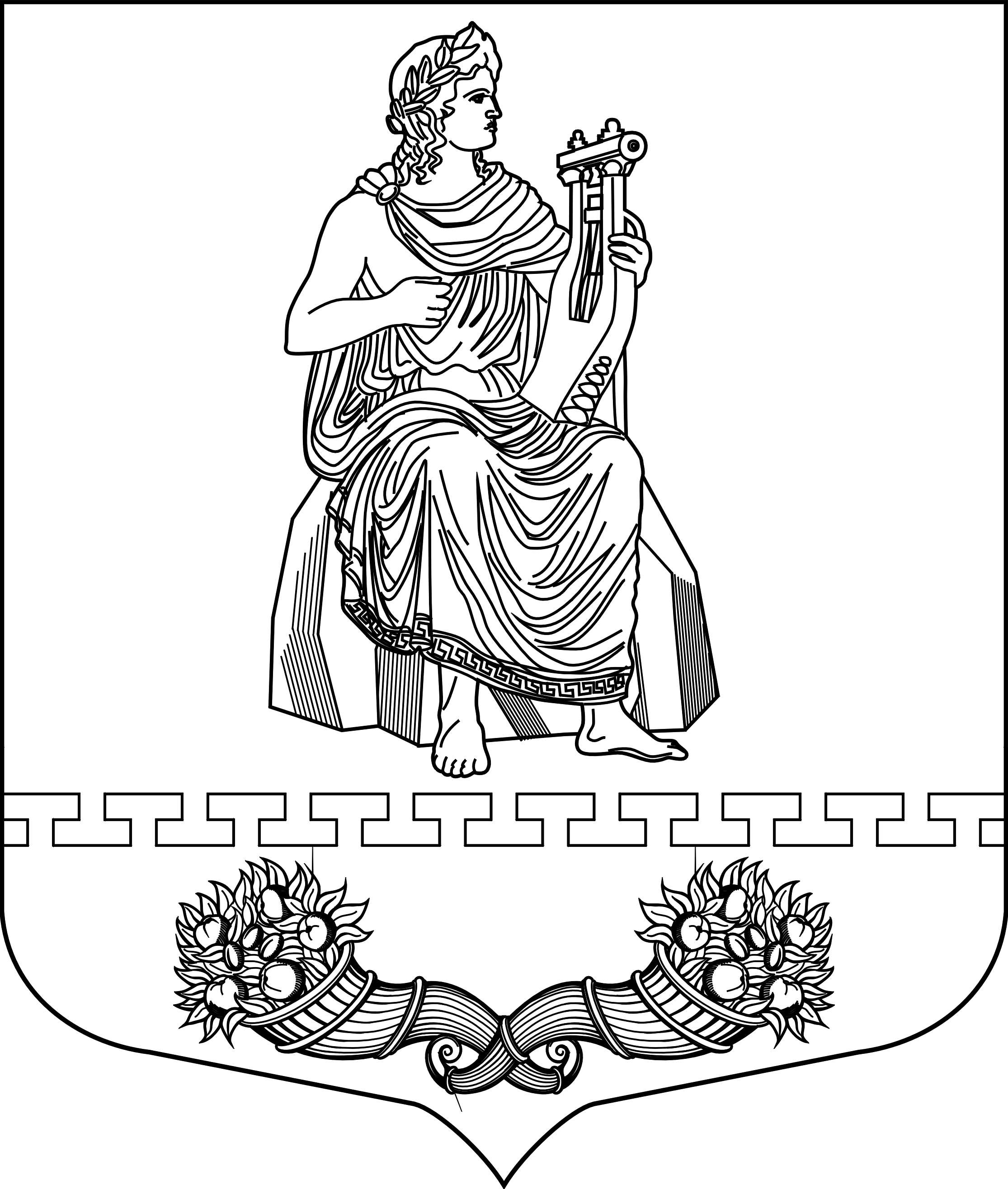 МУНИЦИПАЛЬНЫЙ СОВЕТ ВНУТРИГОРОДСКОГО МУНИЦИПАЛЬНОГО ОБРАЗОВАНИЯ САНКТ-ПЕТЕРБУРГА МУНИЦИПАЛЬНОГО ОКРУГА ПАРНАСР Е Ш Е Н И Е28 мая 2015 года                         г. Санкт-Петербург                                        № 7/1Об исполнении бюджета внутригородского муниципального образования Санкт-Петербурга муниципального округа Парнас за 2014 годВ соответствии с Бюджетным кодексом Российской Федерации, Федеральным законом от 03 октября 2003 года № 131-ФЗ «Об общих принципах организации местного самоуправления в Российской Федерации», Уставом внутригородского муниципального образования Санкт-Петербурга муниципального округа Парнас и Положением о бюджетном процессе во внутригородском муниципальном образовании Санкт-Петербурга муниципального округа Парнас, утвержденное решением муниципального совета внутригородского муниципального образования Санкт-Петербурга муниципального округа Парнас от 14 декабря 2013 года № 8/3, Муниципальный совет внутригородского муниципального образования Санкт-Петербурга муниципального округа Парнас РЕШИЛ:Утвердить отчет об исполнении бюджета внутригородского муниципального образования Санкт-Петербурга муниципального округа Парнас за 2014 год:Общий объем доходов исполнен в сумме 111326,06 тыс.руб.;Общий объем расходов исполнен в сумме 100317,59 тыс.руб.;Профицит бюджета составил 11008,47 тыс.руб.Утвердить показатели:доходов местного бюджета внутригородского муниципального образования Санкт-Петербурга муниципального округа Парнас за 2014 год по кодам администраторов доходов, кодам видов доходов, кодам экономической классификации доходов бюджетов согласно приложению 1;доходов местного бюджета внутригородского муниципального образования Санкт-Петербурга муниципального округа Парнас за 2014 год по кодам экономической классификации доходов бюджетов согласно приложению 2;расходов местного бюджета внутригородского муниципального образования Санкт-Петербурга муниципального округа Парнас за 2014 год по распределению бюджетных ассигнований согласно приложению 3;расходов местного бюджета внутригородского муниципального образования Санкт-Петербурга муниципального округа Парнас за 2014год по ведомственной структуре расходов бюджета согласно приложению 4;источников финансирования дефицита местного бюджета внутригородского муниципального образования Санкт-Петербурга муниципального округа Парнас за согласно приложению 5;источников финансирования дефицита местного бюджета внутригородского муниципального образования Санкт-Петербурга муниципального округа Парнас за 2014 по кодам классификации источников финансирования дефицитов бюджетов согласно приложению 6;показатели численности муниципальных служащих органов местного самоуправления МО Парнас и затратах на их денежное содержание за 2014 г. согласно приложению 7.3. Настоящее решение опубликовать в официальном печатном издании Муниципального Совета и местной Администрации МО МО Парнас «Муниципальное образование Муниципальный округ Парнас».4. Настоящее решение вступает в силу в соответствии с действующим законодательством.5. Контроль за исполнением настоящего решения возложить на Главу муниципального образования.Глава муниципального образования                                                     А.В. Черезов